§1450.  Commissions; payment; acceptance1.  Commissions.  Except as provided in section 1420‑L, an insurer, health maintenance organization, fraternal benefit society or nonprofit hospital or medical service organization may not pay to any unlicensed person, either directly or indirectly, any commission on a sale of a contract of insurance issued on a risk located or to be performed within this State unless at the time of the taking of the application for the insurance the person was duly licensed by this State as an insurance producer as to the kind or kinds of insurance involved.  An unlicensed person or business entity may not receive or accept any commission or compensation for insurance unless licensed pursuant to this chapter.[PL 2001, c. 259, §43 (AMD).]2.  Shared commissions.  If an insurance producer does not have an appointment with an insurer, the insurance producer may place with that insurer, through a duly licensed and appointed producer of such insurer, an insurance coverage necessary for the adequate protection of a subject of insurance and share in the commission on that insurance, if each producer is licensed as to the kinds of insurance involved.A.    [PL 2011, c. 238, Pt. H, §5 (RP).]B.    [PL 2011, c. 238, Pt. H, §5 (RP).]C.    [PL 2011, c. 238, Pt. H, §5 (RP).]D.    [PL 2011, c. 238, Pt. H, §5 (RP).]E.    [PL 2011, c. 238, Pt. H, §5 (RP).][PL 2011, c. 238, Pt. H, §5 (AMD).]3.  Rules.  With respect to the sale of property and casualty insurance sold to large commercial insurance risks, producers may be compensated by fees paid by or on behalf of the insured, by commissions paid by an insurer or by a combination of both.  The superintendent may adopt rules to establish standards for determining large commercial insurance risks.  Rules adopted pursuant to this subsection are routine technical rules as defined in Title 5, chapter 375, subchapter II‑A.[PL 1997, c. 457, §23 (NEW); PL 1997, c. 457, §55 (AFF).]SECTION HISTORYPL 1997, c. 457, §23 (NEW). PL 1997, c. 457, §55 (AFF). PL 2001, c. 259, §43 (AMD). PL 2011, c. 238, Pt. H, §5 (AMD). The State of Maine claims a copyright in its codified statutes. If you intend to republish this material, we require that you include the following disclaimer in your publication:All copyrights and other rights to statutory text are reserved by the State of Maine. The text included in this publication reflects changes made through the First Regular and First Special Session of the 131st Maine Legislature and is current through November 1. 2023
                    . The text is subject to change without notice. It is a version that has not been officially certified by the Secretary of State. Refer to the Maine Revised Statutes Annotated and supplements for certified text.
                The Office of the Revisor of Statutes also requests that you send us one copy of any statutory publication you may produce. Our goal is not to restrict publishing activity, but to keep track of who is publishing what, to identify any needless duplication and to preserve the State's copyright rights.PLEASE NOTE: The Revisor's Office cannot perform research for or provide legal advice or interpretation of Maine law to the public. If you need legal assistance, please contact a qualified attorney.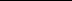 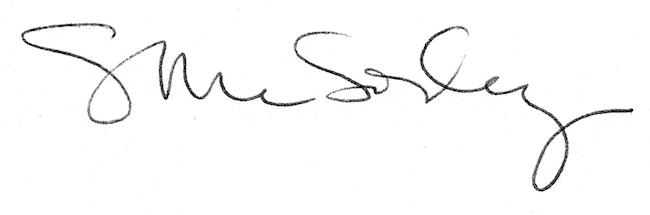 